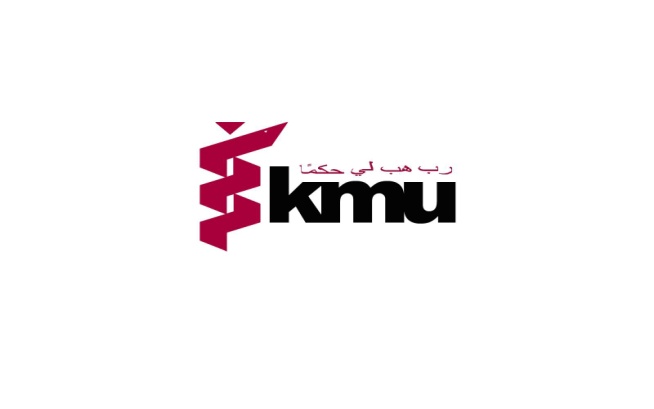 The Khyber Medical University, Peshawar invites sealed tenders for the purchase of following items from the Manufacturers/Importers/Authorized Dealers duly registered with the Sales Tax, Income Tax and Excise & Taxation Department of Khyber Pakhtunkhwa:The bidding documents including quantity, specification and detailed terms and conditions are available from the office of the undersigned on free of cost from 18/09/2015 to 05/10/2015 (0800 Hours to 1500 Hours). A pre-bid meeting will be held on 02/10/2015 at 1000 hours in KMU Committee Room.The quotation may be dropped in the tender box placed in front of the office of the Registrar KMU, Peshawar positively by 06/10/2015 (1100 hours). The quotations will be opened in the KMU Committee Room on 06/10/2015 at 1130 hours by the KMU Purchase Committee in the presence of the bidders or their representatives.Taxes will be deducted as per Govt: Rules.Chairman Purchase CommitteeKhyber Medical University, PeshawarS. No.Description of Item1.Multimedia Projectors (2nd time)2. LED 50”    (2nd time)3.UPS 1 KVA   (2nd time)4.Computers, Color Printer for KIMS-Kohat   (2nd time)5.Power Lab and Chemistry Analyzer for KIMS-Kohat (2nd time)6.Wooden and iron Furniture for KMU main campus and KMU sub office of  Abbottabad.7.Sinage for IBMS,IPMS,INS and IPM&R.    (2nd time)8.Heavy Duty Photocopier Machines9.Computers & equipments  for KMU sub office of  Abbottabad10.Stationary and Toners for Printers & Photocopiers for store stock.